Комитет Краснодарской краевой организации Профессионального союза работников народного образования и наукиРоссийской Федерации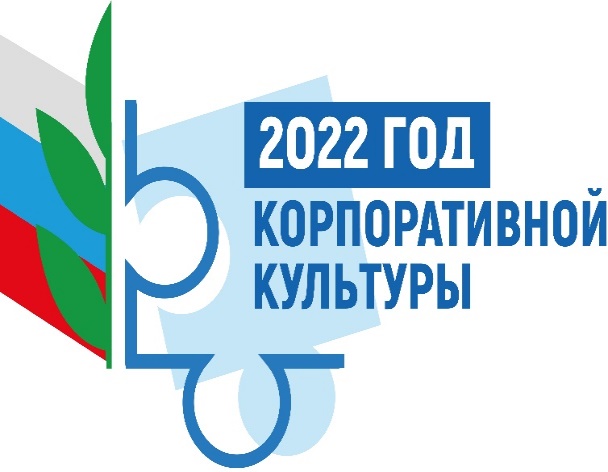 ИНФОРМАЦИОННЫЙ ЛИСТОК«О ЖИЛИЩНЫХ ПРОГРАММАХ, ДЕЙСТВУЮЩИХ НА ТЕРРИТОРИИ КРАСНОДАРСКОГО КРАЯ»(В ПОМОЩЬ ПРОФСОЮЗНЫМ КАДРАМ И АКТИВУ)Краснодар2022 г.Предоставление социальных выплат на оплату первоначального взноса при получении ипотечного жилищного кредита на приобретение жилого помещенияПредоставление социальных выплат на оплату первоначального взноса при получении ипотечного жилищного кредита в пределах установленной расчетной нормы площади жилого помещения реализуется в соответствии с Законом Краснодарского края от 7 августа 2002г. № 511-КЗ «Об организационном и финансовом обеспечении развития жилищного кредитования, накопления денежных средств для улучшения жилищных условий граждан в Краснодарском крае».Постановлением главы администрации (губернатора) Краснодарского края от 16 сентября 2016 г. № 712 утвержден Порядок предоставления гражданам социальных выплат на оплату первоначального взноса при получении ипотечного жилищного кредита на приобретение жилого помещения (далее – социальная выплата) во вновь возводимых (возведенных) многоквартирных домах или на строительство индивидуального жилого дома (далее – Порядок).В соответствии с настоящим Порядком, гражданам, проживающим на территории Краснодарского края, предоставляются социальные выплаты на оплату первоначального взноса при получении ипотечного жилищного кредита на:- приобретение жилого помещения в возведенных многоквартирных домах;- приобретение жилого помещения во вновь возводимых многоквартирных домах на этапе их строительства путем заключения с застройщиком договора участия в долевом строительстве;- приобретение жилого помещения во вновь возводимых многоквартирных домах на этапе их строительства путем заключения договора уступки права требования по договору участия в долевом строительстве; - строительство индивидуального жилого дома.Одним из условий претендентам, для подачи заявления о предоставлении социальной выплаты и о рассмотрении соответствующего пакета документов, является наличие места жительства на территории Краснодарского края в течение последних пяти лет. Претендентами на предоставление социальной выплаты являются:1) Граждане и члены их семей, состоящие на учете в качестве нуждающихся в жилых помещениях, предоставляемых по договорам социального найма;2) Работники бюджетной сферы Краснодарского края, непрерывно работающие в бюджетных организациях по основному месту работы не менее двух последних лет, и члены их семей. При этом срок перерыва в работе не должен превышать 21 календарный день, который учитывается в составе периода непрерывности;3) Граждане - члены многодетной семьи. Приём заявлений о предоставлении социальной выплаты осуществляется государственным казённым учреждением Краснодарского края «Кубанский центр государственной поддержки населения и развития финансового рынка» (www.kubcenter.ru).Предоставление социальной выплаты для оплаты первоначального взноса при получении жилищного кредита, в том числе ипотечного жилищного кредита, на приобретение, строительство и реконструкцию жилого помещения педагогическим работникам, работающим в государственных общеобразовательных организациях Краснодарского края или муниципальных общеобразовательных организациях, находящихся на территории Краснодарского краяПостановлением главы администрации (губернатора) Краснодарского края от 13.12.2021 года № 912 утвержден Порядок предоставления социальных выплат для оплаты первоначального взноса при получении жилищного кредита, в том числе ипотечного жилищного кредита, на приобретение, строительство и реконструкцию жилого помещения педагогическим работникам, работающим в общеобразовательных организациях края.Предоставляемая социальная выплата используется для оплаты первоначального взноса при получении жилищного кредита, в том числе ипотечного жилищного кредита, на:- приобретение жилого помещения путем заключения договора купли-продажи;- приобретение жилого помещения, являющегося объектом долевого участия в строительстве, путем заключения договора участия в долевом строительстве или договора уступки прав требований по договору участия в долевом строительстве;- строительство (реконструкцию) индивидуального жилого дома, осуществляемое по договору строительного подряда.Условия, предъявляемые претендентам для получение социальной выплаты в размере 1млн. рублей: - педагогические работники (учителя), работающие в государственных общеобразовательных организациях Краснодарского края или муниципальных общеобразовательных организациях, находящихся на территории Краснодарского края, соответствующие квалификационным требованиям, указанным в квалификационных справочниках, и (или) профессиональным стандартам, при условии занятия штатной должности в полном объеме (не менее одной ставки) или учебной (преподавательской) работы не менее 18-ти часов в неделю, в том числе завершившие обучение по программам высшего или среднего профессионального образования и принятые на работу по трудовому договору в год окончания образовательной организации высшего образования или среднего профессионального образования;- претендент на дату подачи документов для включения в список должен проживать на территории Краснодарского края в течение последних 10 лет. В данный период времени может включаться период времени обучения Претендента в образовательных организациях высшего образования или профессиональных образовательных организациях за пределами Краснодарского края; - претендент и члены его семьи не обеспечены жилыми помещениями или обеспечены жилыми помещениями общей площадью менее 10 квадратных метров на одного члена семьи; - претендент и члены его семьи не производили в течение последних двух лет, предшествующих подаче документов, отчуждение жилого помещения, находящегося в собственности Претендента и членов его семьи;- претендент на дату подачи документов, ранее не реализовал право на улучшение жилищных условий с помощью мер социальной поддержки на приобретение (строительство) жилого помещения из краевого бюджета (за исключением получения Претендентом социальной поддержки на приобретение (строительство) жилого помещения в составе семьи своих родителей, а также регионального семейного капитала);- претендент принял обязательство осуществлять деятельность не менее 5-ти лет после получения социальной выплаты в качестве педагогического работника в государственной общеобразовательной организации Краснодарского края или муниципальной общеобразовательной организации, находящейся на территории Краснодарского края.В указанный срок не включаются периоды нахождения в отпуске по беременности и родам, в отпуске по уходу за ребенком до достижения им возраста трех лет, период нахождения на военной службе по призыву, а также периоды нахождения педагогических работников в длительных отпусках в соответствии со статьей 335 Трудового кодекса Российской Федерации.Список Претендентов формируется министерством образования, науки и молодежной политики Краснодарского края (Уполномоченный орган).Документы необходимые для включения в список претендентов:- копия документа, удостоверяющего личность;- копия судебного решения, вступившего в законную силу (в случае отсутствия регистрации по месту жительства в Краснодарском крае в течение периода, установленного подпунктом 1.4.1 пункта 1.4 настоящего Порядка);- согласие на обработку персональных данных;- обязательство осуществлять деятельность не менее 5-ти лет после получения социальной выплаты в качестве педагогического работника в государственной (муниципальной) общеобразовательной организации Краснодарского края.Предоставлением социальных выплат занимается государственное казенное учреждение Краснодарского края «Кубанский центр государственной поддержки населения и развития финансового рынка» (www.kubcenter.ru).Краевая Профсоюзная социальная программа «Лояльность партнеров»В рамках соглашения Краснодарской краевой организации Общероссийского Профсоюза образования и ООО "ВКБ Новостройки" реализуется социальная программа «Лояльность партнеров», направленная на решение жилищных вопросов членов Общероссийского Профсоюза образования путем предоставления льготных условий при покупке жилья. Данная программа, позволяет уменьшить стоимость квадратного метра приобретаемого жилья от 2-х до 5-ти процентов и получить ипотечный кредит с пониженной процентной ставкой или без внесения первоначального взноса. Участниками программы являются члены Общероссийского Профсоюза образования и члены их семей.За период действия настоящего соглашения приобрели жилье и воспользовались возможностью уменьшения стоимости квадратного метра 63 члена Профсоюза и членов их семей.  Программа «Земский учитель»С 2020 года в России работает Федеральная государственная программа «Земский учитель». Она предназначена для привлечения на работу педагогов в сельскую местность. Программа работает в соответствии с утвержденной постановлением Правительства РФ 26 декабря 2017 г. № 1642 государственной программы «Развитие образования».  В целях реализации программы «Земский учитель» Приказом министерством образования, науки и молодежной политики Краснодарского края от 20.12.2019 г. № 5333 утверждено Положение о конкурсном отборе претендентов на право получения единовременной компенсационной выплаты учителю, прибывшему (переехавшему) на работу в сельские населенные пункты, либо рабочие поселки, либо поселки городского типа, либо города с населением до 50 тысяч человек. (далее – Положение). Приказом министерства от 25.12.2019 г. № 5391 утвержден перечень вакантных должностей в образовательных организациях муниципальных районов края для учителей, прошедших конкурсный отбор.Согласно Положению, единовременная компенсация в размере 1 млн. рублей предусмотрена учителю, прибывшему на работу в сельское поселение, в поселок, либо город с населением до 50 тыс. человек. Выплата не носит целевого характера и может быть израсходована по усмотрению педагога, который должен отработать в образовательной организации не менее пяти лет.Условия конкурсного отбора, информация о вакантных должностях, размещены на сайте регионального оператора программы – Института развития образования Краснодарского края.Информацию по вопросам реализации программы «Земский учитель» можно получить на сайте регионального оператора (iro23.ru). Также на сайте ведется примем заявок на участие в программе.Предоставление земельного участкав безвозмездное пользованиеВ соответствии с Законом Краснодарского края от 23 июля 2015 года № 3232-КЗ «Об установлении специальностей и муниципальных образований, на территориях которых гражданам, работающим по основному месту работы, предоставляются земельные участки, находящиеся в государственной или муниципальной собственности, в безвозмездное пользование» государственные и муниципальные земельные участки предоставляются в безвозмездное пользование на срок не более чем 6 лет для индивидуального жилищного строительства или ведения личного подсобного хозяйства, в том числе педагогическим работникам, работающим в населенных пунктах муниципальных образований Краснодарского края. В случае, если педагогический работник в течение 5 лет безвозмездного пользования предоставленным земельным участком, использовал этот участок по назначению и проработал этот период времени в конкретном населенном пункте муниципального образования по конкретной специальности, то по его заявлению решением уполномоченного органа местного самоуправления этот земельный участок предоставляется в собственность педагогу бесплатно. Принятие на учет в качестве нуждающихся в улучшении жилищных условийПорядок принятия на учет в качестве нуждающихся в улучшении жилищных условий установлен ст. 52 Жилищного кодекса Российской Федерации, а также Законом Краснодарского края от 29 декабря 2008 года N 1655-КЗ «О порядке ведения органами местного самоуправления учета граждан в качестве нуждающихся в жилых помещениях, предоставляемых по договорам социального найма». Так, для того чтобы встать на учет в качестве нуждающегося в улучшении жилищных условий, гражданину необходимо обратиться с заявлением в орган местного самоуправления по месту своего жительства либо через многофункциональный центр. При постановке на учет в качестве нуждающихся в улучшении жилищных условий учитывается уровень обеспеченности граждан общей площадью жилого помещения. В соответствии со ст. 50 Жилищного кодекса Российской Федерации учётная норма устанавливается органом местного самоуправления и соответственно в каждом муниципальном образовании может быть разной.С заявлениями о принятии на учет должны быть представлены документы, подтверждающие право соответствующих граждан состоять на учете в качестве нуждающихся в жилых помещениях, предусмотренные ст. 7 Закона Краснодарского края от 29 декабря 2008 года N 1655-КЗ «О порядке ведения органами местного самоуправления учета граждан в качестве нуждающихся в жилых помещениях, предоставляемых по договорам социального найма». Решение о принятии на учет либо об отказе в постановке принимается в течение 30 рабочих дней со дня подачи заявления с документами, обязанность по представлению которых возложена на заявителя.Не позднее чем через три рабочих дня с момента принятия решения о постановке на учет уполномоченный орган выдает или направляет гражданину уведомление, подтверждающее такое решение.Подробная информация о порядке признания гражданина нуждающимся в предоставлении жилого помещения может быть получена в отделах государственного автономного учреждения Краснодарского края «Многофункциональный центр предоставления государственных и муниципальных услуг Краснодарского края». Правовой отдел аппарата Комитета Краснодарской краевой организации Общероссийского Профсоюза образования,телефон: 8(861) 259-31-56, 259-34-12E-mail: kraikom@kubanprofobr.ruhttps://profobrkk.ru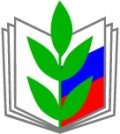 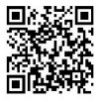 